Ghidul lucrăriiTitlu, Cuvinte cheie și Abstract (Rezumat):Titlul, cuvintele cheie (3-5) și abstractul (aproximativ 150 de cuvinte OBLIGATORIU în limba engleză) sunt esențiale pentru a asigura cititorilor identificarea lucrării dvs. în motoarele de căutare online, cum ar fi Google.Formatarea:Lucrările trebuie trimise în engleză sau română, dar abstractul (rezumatul) trebuie redactat obligatoriu în engleză. Articolele trebuie redactate la 1,5 rânduri, cu margini de 2,5 cm, în Times New Roman cu font de dimensiunea 12 pt. Noile paragrafe trebuie indentate. Păstrați un spațiu de 0 puncte sub și după paragrafe (Page Layout - Spacing).Lucrările trebuie încărcate ca fișier .doc sau .docx. Orice lucrare transmisă ca fișier .pdf sau în alt format va fi returnat.Titlurile:Titlurile principale sau cele de prim nivel trebuie utilizate pentru a evidenția secțiunile majore ale articolului.Titluri de prim nivelTitlurile de prim nivel trebuie să fie redactate cu caractere bold-uite și aliniate la stânga.Titluri de nivelul al doileaTitlurile de nivelul al doilea trebui să fie redactate cu caractere italice și bold-uite și aliniate la stânga.Titluri de nivelul al treilea. Titlurile de nivelul al treilea trebuie să fie scrise cu caractere bold-uite, italice și să fie urmate de punct. Ele trebuie să facă parte dintr-un paragraf standard indentat. Întregul text trebuie scris cu litere mici. Modul și stilul de citare:Lucrările trebuie să respecte sistemul de citare al Asociației Americane de Psihologie (APA) (Se poate consulta stilul automat APA de Referințe în MS Word).(i) Citările în text trebuie să fie de forma (Windsor & Windsor, 1999, p. 31-32).(ii) Standarde specifice sunt utilizate pentru bibliografie (sursele bibliografice trebuind a fi ordonate alfabetic la sfârșitul lucrării). Mai jos sunt prezentate exemple pentru orientare (punctuația și forma italics sunt importante):Articole din jurnaleOrlitzky, M., & Benjamin, J. D. (2001). Corporate social performance and firm risk: A meta-analytic review. Business & Society, 40(4), 369-387.Cărți (Monografii)Preston, L. E., & Windsor, D. (1997). The rules of the game in the global economy: Policy regimes for international business (2nd ed.). Dordrecht, The Netherlands: Kluwer Academic Publishers. [So typically country or U.S. state, except New York.]Cărți (Volume editate)Sukin, S., & DiMaggio, P. (Eds.). (1990). Structures of capital. Cambridge, England: Cambridge University Press.Capitole de carteMintz, B., & Schwartz, M. (1990). Capital flows and the process of financial hegemony. In S. Zukin & P. DiMaggio (Eds.), Structures of capital (pp. 203-226). Cambridge, England: Cambridge University Press.Documente de lucru (Working papers)Scheessele, R. (2002). Black and White disparities in subprime mortgage refinance lending (Working Paper No. HF-014). Washington, DC: U.S. Department of Housing and Urban Development.Surse OnlineRubin, R. E., & Rubinger, M. (2004, December 4). Don’t let banks turn their backs on the poor [Op-ed]. New York Times. Retrieved June 13, 2007, from http//... [with exact url address for the item].Tabele și Figuri:Toate tabelele și figurile trebuie numerotate separat: Tabel 1, 2, 3, 4, etc. și Figura 1, 2, 3, 4, etc. Figurile ar trebui să se preteze reproducerii directe în alb și negru. Titlurile tabelelor și figurilor trebuie scrise în Times New Roman 11, bold și centrat în partea de sus a tabelului și figurii.Tabel 1. Titlu, titlu, titlu, titlu...Figurile originale, graficele, diagramele trebuie să aibă textul din interior scris cu caractere Times New Roman, dimensiunea 10 pt. Titlul trebuie scris sub forma Figura 1, Figura 2 etc., după care urmează titlul figurii scris cu caractere Times New Roman, dimensiunea 11 pt, bold.Figura 1. Titlu, titlu, titlu, titlu...		Dacă figura (a se înțelege și grafic sau diagramă) este preluată dintr-o altă sursă (articol, carte etc.), atunci sursa originală trebuie indicată sub titlul figurii.Figura 2. Titlu, titlu, titlu, titlu...(Sursa: (Windsor & Windsor, 1999, pp. 31-32))Ecuațiile matematice trebuie numerotate după cum urmează: (1), (2), …, (99) și nu (1.1), (1.2) …. (2.1), (2.2), ….. în funcție de diferitele Secțiuni ale lucrării (1) (2)Etc.Permisiuni:Autorii lucrării trebuie să obțină permisiunea de la titularii drepturilor de autor pentru reproducerea oricăror ilustrații, tabele, figuri sau citate lungi publicate anterior în altă parte.A se vedea modelul pe pagina următoareTitlul lucrării (Times New Roman 14 pt, Bold, aliniere centrată)NUMELE Autorilor (Litere de tipar pentru numele de familie, Times New Roman 12 pt, centrat)Departament (Times New Roman 12 pt, centrat)Universitate (Times New Roman 12 pt, centrat)Adresă (Times New Roman 12 pt, centrat)Țara (Times New Roman 12 pt, centrat)adresadeemail@xxx.xxx.xx    http://www.yourwebaddress.xx (Times New Roman 12 pt, centrat)Abstract. Acesta este un exemplu de format al Abstractului dvs. Ar trebui să aibă cca. 150 de cuvinte scrise în Times New Roman 11 pt la un singur spațiu și formatat justified. Cuvântul „Abstract” trebuie scris cu caractere italice. OBLIGATORIU, abstractul trebuie să fie redactat în limba englezăCuvinte cheie. 3-5 cuvinte scrise in Times New Roman 11 pt, la un singur spațiu, formatat justified. Cuvintele „Cuvinte cheie” trebuie scrise cu caractere italice.Introducere (Titlu de prim nivel, Times New Roman, 12 pt, bold, aliniere la stânga)Introducerea ar trebui să aibă cel mult o pagină, însă nu mai puțin de jumătate de pagină. Textul ar trebui să ofere răspunsuri la patru întrebări:(1) Care este tema acestei lucrări?(2) De ce este importantă tema studiată?(3) Cum intenționează autorul să abordeze tema studiată?(4) Care este relația dintre această lucrare și literatura de specialitate deja existentă?Această introducere trebuie scrisă clar, orice confuzie apărută în comunicarea celor patru răspunsuri putând conduce la respingerea lucrării.Titlul 2 (Titlu de prim nivel, Times New Roman, 12 pt, bold, aliniere la stânga)	Text, text, text, text, text, ........................................text, text, text ..............................................Titlul 1 de nivelul al doilea (Times New Roman, 12 pt, bold, italic, aliniere la stânga)Text, text, text, text, text, ........................................text, text, text ..............................................Titlul 2 de nivelul al doilea (Times New Roman, 12 pt, bold, italic, aliniere la stânga)Text, text, text, text, text, ........................................text, text, text ..............................................Titlul 1 de nivelul al treilea. (Times New Roman, 12 pt, bold, italic, urmat de punct, și să facă parte dintr-un paragraf standard indentat. Întregul text trebuie scris cu litere mici. Text, text, text, text, text, ........................................text, text, text ..............................................Concluzii (Titlu de prim nivel, Times New Roman, 12 pt, bold, aliniere la stânga)		Această secțiune trebuie să acopere trei elemente: (1) să rezume principalele rezultate; (2) să evidențieze impactul așteptat al rezultatelor cercetării; (3) să includă sugestii pentru studii viitoare. Bibliografie (Titlu de prim nivel, Times New Roman, 12 pt, bold, aliniere la stânga)A se vedea APA style în MS Word – References, automatic creation of Bibliography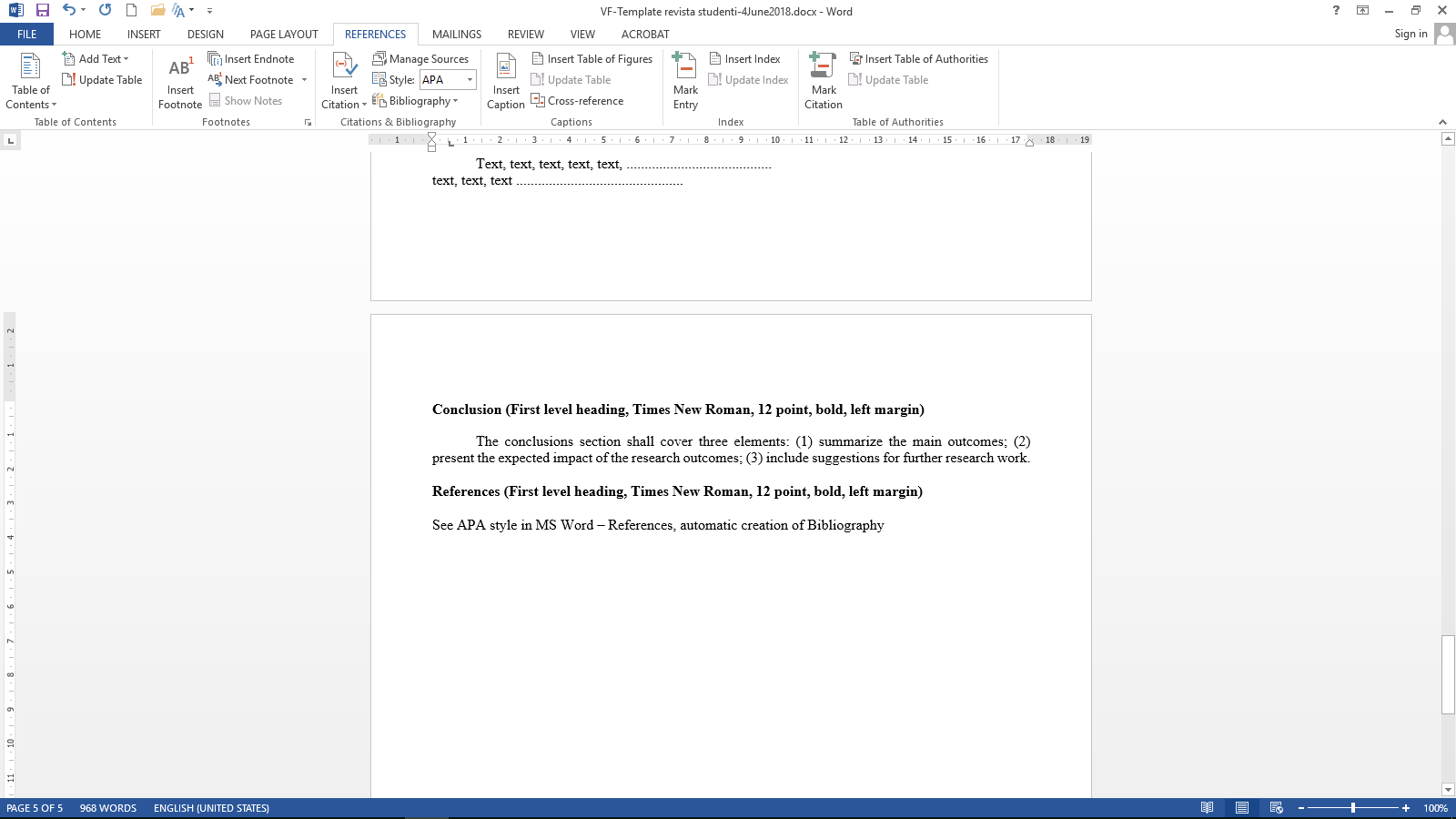 